Inför en föräldrainformation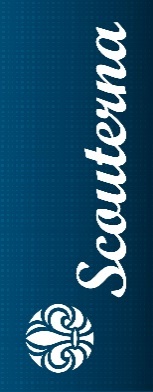 Börja planera i god tid. Vart ska föräldrainformationen vara, scoutlokalen, utomhus osv? Finns en plan B vid dåligt väder. Lägg föräldrainformationen samma tid som scouternas prova-på-möte.Boka en utvecklingskonsulent som deltar på föräldrainformationen, som kan berätta om scouternas organisation och pedagogik, samt vikten av att vuxna engagerar sig.Ta fram information om kårens verksamhetVilka kontaktuppgifter har kåren?Ta fram information om kårens medlemsavgiftVilka behov har kåren, vad behöver de för engagemang från vuxna?Hur kan vuxna engagera sig i kåren, arbetsgrupper? Hur många vuxna kommer till informationen?Vem ordnar fika?Diskutera vilken utrustning som behövs för att vara med i er scoutkår?Vad har ni för rutiner gällande profilkläder (scoutskjorta, t-shirt osv)?Ta fram kontaktlistor/intresselista som de vuxna kan skriva på, vid föräldrainformationen.Ta fram lista för nya intresserade barn, (kontaktuppgifter, namn, målsman osv)Gå igenom terminsprogram, tider för terminen samt gemensamma aktiviteter med hela kåren. OBS!! Undvik förkortningar på evenemang, t.ex. GÖK. Berätta hur kåren arbetar med Trygga MötenGlöm inte och berätta det roliga med att engagera sig ideellt i en scoutkår! Och att kårens drivs av ideella krafter som vill skapa en aktiv fritid för barn & unga. 